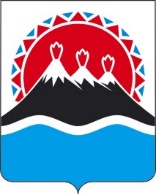 МИНИСТЕРСТВОСОЦИАЛЬНОГО БЛАГОПОЛУЧИЯ И СЕМЕЙНОЙ ПОЛИТИКИ КАМЧАТСКОГО КРАЯПРИКАЗВ соответствии со статьй 52 Федерального закона от 13.07.2015 № 225-ФЗ «О содействии развитию и повышению эффективности управления в жилищной сфере и о внесении изменений в отдельные законодательные акты Российской Федерации», пунктом 6 Правил выпуска и реализации сертификата на выплату лицам, указанным в пункте 1 статьи 81 Федерального закона 
«О дополнительных гарантиях по социальной поддержке детей-сирот и детей, оставшихся без попечения родителей», на приобретение благоустроенного жилого помещения в собственность или для полного погашения кредита (займа) по договору, обязательства заемщика по которому обеспечены ипотекой, утвержденных постановлением Правительства Российской Федерации от 21.12.2023 № 2227, ПРИКАЗЫВАЮ:1. Утвердить Порядок вручения сертификата на приобретение благоустроенного жилого помещения в собственность или для полного погашения кредита (займа) по договору, обязательства заемщика по которому обеспечены ипотекой, и ведения реестра указанных сертификатов согласно приложению к настоящему приказу.2. Настоящий приказ вступает в силу со дня его официального опубликования. Приложение к приказу Министерства социальногоблагополучия и семейной политикиКамчатского краяПорядок вручения сертификата на приобретение благоустроенного жилого помещения в собственность или для полного погашения кредита (займа) по договору, обязательства заемщика по которому обеспечены ипотекой, и ведения реестра указанных сертификатов(далее — Порядок)1. Настоящий Порядок устанавливает правила ведения реестра сертификатов и регулирует механизм вручения сертификатов.2. На основании списка граждан, претендующих на получение сертификата на выплату за счет средств бюджета Камчатского края лицам, указанным в пункте 1 статьи 81 Федерального закона от 21.12.1996 № 159-ФЗ «О дополнительных гарантиях по социальной поддержке детей-сирот и детей, оставшихся без попечения родителей», на приобретение благоустроенного жилого помещения в собственность или для полного погашения кредита (займа) по договору, обязательства заемщика по которому обеспечены ипотекой (далее – сертификаты), формируется реестр сертификатов на очередной календарный год в пределах лимитов бюджетных обязательств, доведенных в установленном порядке до Министерства социального благополучия и семейной политики Камчатского края как получателя бюджетных средств по форме согласно приложению к настоящему порядку.3. Формирование и ведение реестра сертификатов на выплату лицам, указанным в пункте 1 статьи 81 Федерального закона от 21.12.1996 № 159-ФЗ «О дополнительных гарантиях по социальной поддержке детей-сирот и детей, оставшихся без попечения родителей», на приобретение благоустроенного жилого помещения в собственность или для полного погашения кредита (займа) по договору, обязательства заемщика по которому обеспечены ипотекой (далее – реестр, сертификат) осуществляется в электронном виде с использованием единой информационной системы жилищного строительства (далее — ЕИСЖС).4. При формировании сертификата в соответствии с Правилами подачи и рассмотрения заявления на предоставление лицам, указанным в пункте 1 статьи 81 Федерального закона от 21.12.1996 № 159-ФЗ «О дополнительных гарантиях по социальной поддержке детей-сирот и детей, оставшихся без попечения родителей», выплаты на приобретение благоустроенного жилого помещения в собственность или для полного погашения кредита (займа) по договору, обязательства заемщика по которому обеспечены ипотекой, и направления информации о принятом решении, утвержденными постановлением Правительства Российской Федерации от 21.12.2023 № 2227 (далее — Правила подачи и рассмотрения заявления), указываются реквизиты сертификата в соответствии с реестром сертификатов.5. Выпуск сертификатов осуществляется в электронном виде с использованием ЕИСЖС в соответствии с Правилами выпуска и реализации сертификата на выплату лицам, указанным в пункте 1 статьи 81 Федерального закона от 21.12.1996 № 159-ФЗ «О дополнительных гарантиях по социальной поддержке детей-сирот и детей, оставшихся без попечения родителей», на приобретение благоустроенного жилого помещения в собственность или для полного погашения кредита (займа) по договору, обязательства заемщика по которому обеспечены ипотекой», утвержденными постановлением Правительства Российской Федерации от 21.12.2023 № 2227.6. Вручение сертификатов осуществляется одним из способов, указанных в пункте 12 Правил подачи и рассмотрения заявления.7. При утрате, хищении или порче сертификата заявитель вправе обратиться в Министерство социального благополучия и семейной политики Камчатского края с заявлением о выдаче дубликата сертификата с указанием обстоятельств, потребовавших выдачи дубликата, в простой письменной форме.В течение пяти рабочих дней со дня получения указанного заявления выдается дубликат сертификата. На дубликате сертификата в правом верхнем углу делается отметка «Дубликат» с указанием даты выдати. Дубликат сертификата выдается однократно. Приложение к порядкувручения сертификата наприобретение благоустроенногожилого помещения в собственностьили для полного погашения кредита(займа) по договору, обязательствазаемщика по которому обеспеченыипотекой, и ведения реестрауказанных сертификатовФОРМАРеестр сертификатов на выплату за счет средств бюджета Камчатского края лицам, указанным в пункте 1 статьи 81 Федерального закона от 21.12.1996 № 159-ФЗ «О дополнительных гарантиях по социальной поддержке детей-сирот и детей, оставшихся без попечения родителей», на приобретение благоустроенного жилого помещения в собственность или для полного погашения кредита (займа) по договору, обязательства заемщика по которому обеспечены ипотекой[Дата регистрации] № [Номер документа]г. Петропавловск-КамчатскийОб утверждении порядка вручения сертификата на приобретение благоустроенного жилого помещения в собственность или для полного погашения кредита (займа) по договору, обязательства заемщика по которому обеспечены ипотекой, и ведения реестра указанных сертификатовИ.о. Министра[горизонтальный штамп подписи 1]Ю.О. Гореловаот[REGDATESTAMP]№[REGNUMSTAMP]№п/пНомер сертификатаДата выдачи сертификатаФ.И.О. (при наличии)получателя сертификатаЧисло, месяц, год рождения получателя сертификатаСНИЛС получателя сертификатаПреимущественное право получателя сертификата (категория)Реквизиты акта о предоставлении  выплатыАдрес приобретенного жилого помещенияОбщая площадь жилого помещенияРазмер произведенной выплатыРеквизиты акта об исключении получателя сертификата из списка лиц, подлежащих обеспечению жилым помещениемПричина исключения из реестра сертификатов1234567891011121312...